Publicado en Zaragoza el 24/03/2017 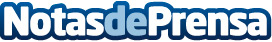 Gremisa Asistencia, programa de AyudasMillones de padres y madres mueren por el sida en África. Los niños, niñas y los jóvenes se quedan solos y han de luchar diariamente por sobrevivirDatos de contacto:Gremisa Asistencia902106394Nota de prensa publicada en: https://www.notasdeprensa.es/gremisa-asistencia-programa-de-ayudas_1 Categorias: Internacional Madrid Aragón Seguros Solidaridad y cooperación http://www.notasdeprensa.es